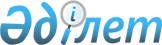 Об утверждении бюджета Андреевского сельского округа Мамлютского района Северо-Казахстанской области на 2024-2026 годыРешение маслихата Мамлютского района Северо-Казахстанской области от 29 декабря 2023 года № 18/3
      Сноска. Вводится в действие с 01.01.2024 в соответствии с пунктом 6 настоящего решения.
      В соответствии статьи 9-1, пунктом 2 статьи 75 Бюджетного кодекса Республики Казахстан, пунктом 2-7 статьи 6 Закона Республики Казахстан "О местном государственном управлении и самоуправлении в Республике Казахстан" маслихат Мамлютского района Северо-Казахстанской области РЕШИЛ:
      1. Утвердить бюджет Андреевского сельского округа Мамлютского района Северо-Казахстанской области на 2024-2026 годы согласно приложениям 1, 2 и 3 соответственно к настоящему решению, в том числе на 2024 год в следующих объемах:
      1) доходы – 59558 тысячи тенге, 
      налоговые поступления –4206 тысячи тенге;
      неналоговые поступления –3 тысяч тенге;
      поступления от продажи основного капитала –1287 тысяч тенге;
      поступления трансфертов – 54062 тысяч тенге;
      2) затраты –59558 тысячи тенге;
      3) чистое бюджетное кредитование -0 тысяч тенге,
      бюджетные кредиты - 0 тысяч тенге,
      погашение бюджетных кредитов -0 тысяч тенге;
      4) сальдо по операциям с финансовыми активами – 0 тысяч тенге,
      приобретение финансовых активов – 0 тысяч тенге;
      поступление от продажи финансовых активов государства – 0 тысяч тенге;
      5) дефицит (профицит) бюджета – 0 тысяч тенге;
      6) финансирование дефицита (использование профицита) бюджета – 0 тысяч тенге;
      поступление займов -0 тысяч тенге,
      погашения займов -0 тысяч тенге,
      используемые остатки бюджетных средств – 0 тысяч тенге.
      2. Установить, что доходы бюджета сельского округа на 2024 год формируются в соответствии с Бюджетным кодексом Республики Казахстан за счет следующих налоговых поступлений:
      1) индивидуальный подоходный налог по доходам, подлежащим обложению самостоятельно физическими лицами, у которых на территории села расположено заявленное при постановке на регистрационный учет в органе государственных доходов:
      место нахождения – для индивидуального предпринимателя, частного нотариуса, частного судебного исполнителя, адвоката, профессионального медиатора;
      место жительства – для остальных физических лиц;
      2) налог на имущество физических лиц по объектам обложения данным налогом, находящимся на территории села, сельского округа;
      3) земельный налог на земли населенных пунктов с физических и юридических лиц по земельным участкам, находящимся на территории села;
      4) единый земельный налог;
      5) налог на транспортные средства:
      с физических лиц, место жительства которых находится на территории села;
      с юридических лиц, место нахождения которых, указываемое в их учредительных документах, располагается на территории села;
      6) плата за пользование земельными участками;
      7) плата за размещение наружной (визуальной) рекламы:
      на открытом пространстве за пределами помещений в селе;
      в полосе отвода автомобильных дорог общего пользования, проходящих через территории села, сельского округа;
      на открытом пространстве за пределами помещений вне населенных пунктов и вне полосы отвода автомобильных дорог общего пользования.
      3. Установить, что доходы бюджета сельского округа формируется за счет следующих неналоговых поступлений:
      1) штрафы, налагаемые акимами сельских округов за административные правонарушения;
      2) добровольные сборы физических и юридических лиц;
      3) доходы от коммунальной собственности села, сельского округа (коммунальной собственности местного самоуправления):
      поступления части чистого дохода коммунальных государственных предприятий, созданных по решению аппарата акима сельского округа;
      доходы на доли участия в юридических лицах, находящиеся в коммунальной собственности села, сельского округа (коммунальной собственности местного самоуправления);
      доходы от аренды имущества коммунальной собственности села, сельского округа (коммунальной собственности местного самоуправления);
      другие доходы от коммунальной собственности села, сельского округа (коммунальной собственности местного самоуправления);
      4) другие неналоговые поступления в бюджет сельского округа.
      4. Установить, что доходы бюджета сельского округа формируются за счет следующих поступлений от продажи основного капитала:
      1) деньги от продажи государственного имущества, закрепленного за государственными учреждениями, финансируемыми из бюджетов сельского округа;
      2) поступления от продажи земельных участков, за исключением поступлений от продажи земельных участков сельскохозяйственного назначения;
      3) плата за продажу права аренды земельных участков.
      5. Учесть в бюджете сельского округа на 2024 год целевые текущие трансферты, передаваемые из вышестоящего бюджета в сумме 54062 тысяч тенге.
      6. Настоящее решение вводится в действие с 1 января 2024 года. Бюджет Андреевского сельского округа Мамлютского района Северо-Казахстанской области на 2024 год Бюджет Андреевского сельского округа Мамлютского района Северо-Казахстанской области на 2025 год Бюджет Андреевского сельского округа Мамлютского района Северо-Казахстанской области на 2026 год
					© 2012. РГП на ПХВ «Институт законодательства и правовой информации Республики Казахстан» Министерства юстиции Республики Казахстан
				
      Председатель маслихата Мамлютского районаСеверо-Казахстанской области 

Ж.Каримова
Приложение 1к решению маслихатаМамлютского районаСеверо-Казахстанской областиот 29 декабря 2023 года№ 18/3
Категория
Категория
Категория
Категория
Категория
Наименование
Сумма, тысяч тенге
Класс
Класс
Класс
Класс
Наименование
Сумма, тысяч тенге
Подкласс
Подкласс
Подкласс
Наименование
Сумма, тысяч тенге
1
2
3
3
3
4
5
1) Доходы
59558
1
Налоговые поступления
 4206
01
Подоходный налог
1091
2
2
2
Индивидуальный подоходный налог
1091
04
Налоги на собственность
3104
1
1
1
Налоги на имущество
143
3
3
3
Земельный налог
650
4
4
4
Налог на транспортные средства
2311
05
Внутренние налоги на товары, работы и услуги
11
3
3
3
Поступления за использование природных и других ресурсов
11
2
Неналоговые поступления
3
01
Доходы от государственной собственности
3
5
5
5
Доходы от аренды имущества, находящиеся в государственной собственности
3
3
Поступления от продажи основного капитала
1287
03
Продажи земли и не материальных активов
1287
1
1
1
Продажа земли
1287
4
Поступления трансфертов
54062
02
Трансферты из вышестоящих органов государственного управления
54062
3
3
3
Трансферты из районного (города областного значения) бюджета
54062
Функциональная группа
Функциональная группа
Функциональная группа
Функциональная группа
Функциональная группа
Наименование
Сумма, тысяч тенге
Функциональная подгруппа
Функциональная подгруппа
Функциональная подгруппа
Функциональная подгруппа
Наименование
Сумма, тысяч тенге
Администратор бюджетных программ
Администратор бюджетных программ
Наименование
Сумма, тысяч тенге
Программа
Наименование
Сумма, тысяч тенге
1
2
3
3
4
5
6
2) Затраты
59588
01
Государственные услуги общего характера
27888
01
Представительные, исполнительные и другие органы, выполняющие общие функции государственного управления
27888
124 
124 
Аппарат акима города районного значения, села, поселка,сельского округа
27888
001
Услуги по обеспечению деятельности акима города районного значения, села, поселка, сельского округа
27888
07
Жилищно-коммунальное хозяйство
7294
03
Благоустройство населенных пунктов
7294
124 
124 
Аппарат акима города районного значения, села, поселка, сельского округа
7294
008
Освещение улиц населенных пунктов
1334
009
Обеспечение санитарии населенных пунктов
5960
08
Культура спорт туризм и информационное пространство
22462
01
Деятельность в области культуры
22462
124
124
Аппарат акима города районного значения, села, поселка, сельского округа
22462
006
Поддержка культурно-досуговой работы на местном уровне
22462
12
Транспорт и коммуникации
736
01
Автомобильный транспорт
736
124
124
Аппарат акима города районного значения, села, поселка, сельского округа
736
013
Обеспечение функционирования автомобильных дорог в городах районного значения, селах, поселках, сельских округах
736
13
Прочие
1178
09
Прочие
1178
124
124
Аппарат акима города районного значения, села, поселка, сельского округа
1178
040
Реализация мероприятий для решения вопросов обустройства населенных пунктов в реализацию мер по содействию экономическому развитию регионов в рамках Государственной программы развития регионов до 2025 года
1178
3) Чистое бюджетное кредитование
0
Бюджетные кредиты
0
5
Погашение бюджетных кредитов
0
4) Сальдо по операциям с финансовыми активами
0
Приобретение финансовых активов
0
 6
Поступления от продажи финансовых активов государства
0
5) Дефицит (профицит) бюджета
0
6) Финансирование дефицита (использование профицита ) бюджета
0
7
Поступления займов
0
16
Погашение займов
0
Категория
Категория
Категория
Категория
Категория
Наименование
Сумма, тысяч тенге
Класс
Класс
Класс
Класс
Наименование
Сумма, тысяч тенге
Подкласс
Подкласс
Подкласс
Наименование
Сумма, тысяч тенге
8 
Используемые остатки бюджетных средств
0
01
Остатки бюджетных средств
 0
1
1
1
Свободные остатки бюджетных средств
 0Приложение 2к решению маслихатаМамлютского районаСеверо-Казахстанской областиот 29 декабря 2023 года№18/3
Категория
Категория
Категория
Категория
Категория
Наименование
Сумма, тысяч тенге
Класс
Класс
Класс
Класс
Наименование
Сумма, тысяч тенге
Подкласс
Подкласс
Подкласс
Наименование
Сумма, тысяч тенге
1
2
3
3
3
4
5
1) Доходы
63308
1
Налоговые поступления
4395
01
Подоходный налог
1140
2
2
2
Индивидуальный подоходный налог
1140
04
Налоги на собственность
3244
1
1
1
Налоги на имущество
149
3
3
3
Земельный налог
679
4
4
4
Налог на транспортные средства
2416
05
Внутренние налоги на товары, работы и услуги
11
3
3
3
Поступления за использование природных и других ресурсов
11
2
Неналоговые поступления
4
01
Доходы от государственной собственности
4
5
5
5
Доходы от аренды имущества, находящиеся в государственной собственности
4
3
Поступления от продажи основного капитала
523
03
Продажи земли и не материальных активов
523
1
1
1
Продажа земли
523
4
Поступления трансфертов
58386
02
Трансферты из вышестоящих органов государственного управления
58386
3
3
3
Трансферты из районного (города областного значения) бюджета
58386
Функциональная группа
Функциональная группа
Функциональная группа
Функциональная группа
Функциональная группа
Наименование
Сумма, тысяч тенге
Функциональная подгруппа
Функциональная подгруппа
Функциональная подгруппа
Функциональная подгруппа
Наименование
Сумма, тысяч тенге
Администратор бюджетных программ
Администратор бюджетных программ
Администратор бюджетных программ
Наименование
Сумма, тысяч тенге
Программа
Наименование
Сумма, тысяч тенге
1
2
3
3
4
5
6
2) Затраты
63308
01
Государственные услуги общего характера
31461
01
Представительные, исполнительные и другие органы, выполняющие общие функции государственного управления
31461
124
124
Аппарат акима города районного значения, села, поселка,сельского округа
31461
001
Услуги по обеспечению деятельности акима города районного значения, села, поселка, сельского округа
31461
07
Жилищно-коммунальное хозяйство
2467
03
Благоустройство населенных пунктов
2467
124
124
Аппарат акима города районного значения, села, поселка, сельского округа
2467
008
Освещение улиц населенных пунктов
1617
009
Обеспечение санитарии населенных пунктов
850
08
Культура спорт туризм и информационное пространство
27060
01
Благоустройство населенных пунктов
27060
124 
124 
Аппарат акима города районного значения, села, поселка, сельского округа
27060
006
Поддержка культурно-досуговой работы на местном уровне
27060
12
Транспорт и коммуникации
892
01
Автомобильный транспорт
892
124
124
Аппарат акима города районного значения, села, поселка, сельского округа
892
013
Обеспечение функционирования автомобильных дорог в городах районного значения, селах, поселках, сельских округах
892
13
Прочие
1428
09
Прочие
124
124
Аппарат акима города районного значения, села, поселка, сельского округа
1428
040
Реализация мероприятий для решения вопросов обустройства населенных пунктов в реализацию мер по содействию экономическому развитию регионов в рамках Государственной программы развития регионов до 2025 года
1428
3) Чистое бюджетное кредитование
0
Бюджетные кредиты
0
5
Погашение бюджетных кредитов
0
4) Сальдо по операциям с финансовыми активами
0
Приобретение финансовых активов
0
 6
Поступления от продажи финансовых активов государства
0
5) Дефицит (профицит) бюджета
0
6) Финансирование дефицита (использование профицита ) бюджета
0
7
Поступления займов
0
16
Погашение займов
0
Категория
Категория
Категория
Категория
Категория
Наименование
Сумма, тысяч тенге
Класс
Класс
Класс
Класс
Наименование
Сумма, тысяч тенге
Подкласс
Подкласс
Наименование
Сумма, тысяч тенге
8 
Используемые остатки бюджетных средств
0
01
01
Остатки бюджетных средств
 0
1
1
Свободные остатки бюджетных средств
 0Приложение 3к решению маслихатаМамлютского районаСеверо-Казахстанской областиот 29 декабря 2023 года№ 18/3
Категория
Категория
Категория
Категория
Категория
Категория
Наименование
Сумма, тысяч тенге
Класс
Класс
Класс
Класс
Класс
Наименование
Сумма, тысяч тенге
Подкласс
Подкласс
Подкласс
Наименование
Сумма, тысяч тенге
1
2
2
3
3
3
4
5
1) Доходы
66090
1
Налоговые поступления
4549
01
01
Подоходный налог
1180
2
2
2
Индивидуальный подоходный налог
1180
04
04
Налоги на собственность
3357
1
1
1
Налоги на имущество
154
3
3
3
Земельный налог
703
4
4
4
Налог на транспортные средства
2500
05
05
Внутренние налоги на товары, работы и услуги
12
3
3
3
Поступления за использование природных и других ресурсов
12
2
Неналоговые поступления
4
01
01
Доходы от государственной собственности
4
5
5
5
Доходы от аренды имущества, находящиеся в государственной собственности
4
3
Поступления от продажи основного капитала
541
03
03
Продажи земли и не материальных активов
541
1
1
1
Продажа земли
541
4
Поступления трансфертов
60996
02
02
Трансферты из вышестоящих органов государственного управления
60996
3
3
3
Трансферты из районного (города областного значения) бюджета
60996
Функциональная группа
Функциональная группа
Функциональная группа
Функциональная группа
Функциональная группа
Функциональная группа
Наименование
Сумма, тысяч тенге
Администратор бюджетных программ
Администратор бюджетных программ
Администратор бюджетных программ
Наименование
Сумма, тысяч тенге
Программа
Наименование
Сумма, тысяч тенге
1
2
2
3
3
4
5
6
2) Затраты
66090
01
Государственные услуги общего характера
32436
01
01
Представительные, исполнительные и другие органы, выполняющие общие функции государственного управления
32436
 124
 124
Аппарат акима города районного значения, села, поселка,сельского округа
32436
001
Услуги по обеспечению деятельности акима города районного значения, села, поселка, сельского округа
32436
07
Жилищно-коммунальное хозяйство
3392
03
03
Благоустройство населенных пунктов
3392
124
124
Аппарат акима города районного значения, села, поселка, сельского округа
3392
008
Освещение улиц населенных пунктов
1666
009
Обеспечение санитарии населенных пунктов
1726
08
Культура спорт туризм и информационное пространство
27872
01
01
Деятельность в области культуры
27872
124 
124 
Аппарат акима города районного значения, села, поселка, сельского округа
27872
006
Поддержка культурно-досуговой работы на местном уровне
27872
12
Транспорт и коммуникации
919
01
01
Автомобильный транспорт
919
124
124
Аппарат акима города районного значения, села, поселка, сельского округа
919
013
Обеспечение функционирования автомобильных дорог в городах районного значения, селах, поселках, сельских округах
919
13
Прочие
1471
09
09
Приочие
1471
124
124
Аппарат акима города районного значения, села, поселка, сельского округа
1471
040
Реализация мероприятий для решения вопросов обустройства населенных пунктов в реализацию мер по содействию экономическому развитию регионов в рамках Государственной программы развития регионов до 2025 года
1471
3) Чистое бюджетное кредитование
0
Бюджетные кредиты
0
5
Погашение бюджетных кредитов
0
4) Сальдо по операциям с финансовыми активами
0
Приобретение финансовых активов
0
 6
Поступления от продажи финансовых активов государства
0
5) Дефицит (профицит) бюджета
0
6) Финансирование дефицита (использование профицита ) бюджета
0
7
Поступления займов
0
16
Погашение займов
0
Категория
Категория
Категория
Категория
Категория
Категория
Наименование
Сумма, тысяч тенге
Класс
Класс
Класс
Класс
Наименование
Сумма, тысяч тенге
Подкласс
Подкласс
Наименование
Сумма, тысяч тенге
8 
8 
Используемые остатки бюджетных средств
0
01
01
Остатки бюджетных средств
 0
1
1
Свободные остатки бюджетных средств
 0